Publicado en Barcelona, España  el 05/06/2024 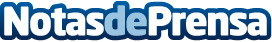 Redescubrir la belleza y enamorarse de la edad con tratamientos adaptados al paso de los años con IBSADerma'Enamórate de tu edad' es el concepto detrás de este protocolo innovador lanzado por IBSA, líder mundial en el desarrollo de productos a base de ácido hialurónicoDatos de contacto:Equipo de Comunicación Havas PRHAVAS PR914 56 90 00Nota de prensa publicada en: https://www.notasdeprensa.es/redescubrir-la-belleza-y-enamorarse-de-la-edad Categorias: Nacional Medicina Sociedad Investigación Científica Consumo Belleza Bienestar http://www.notasdeprensa.es